Supplementary File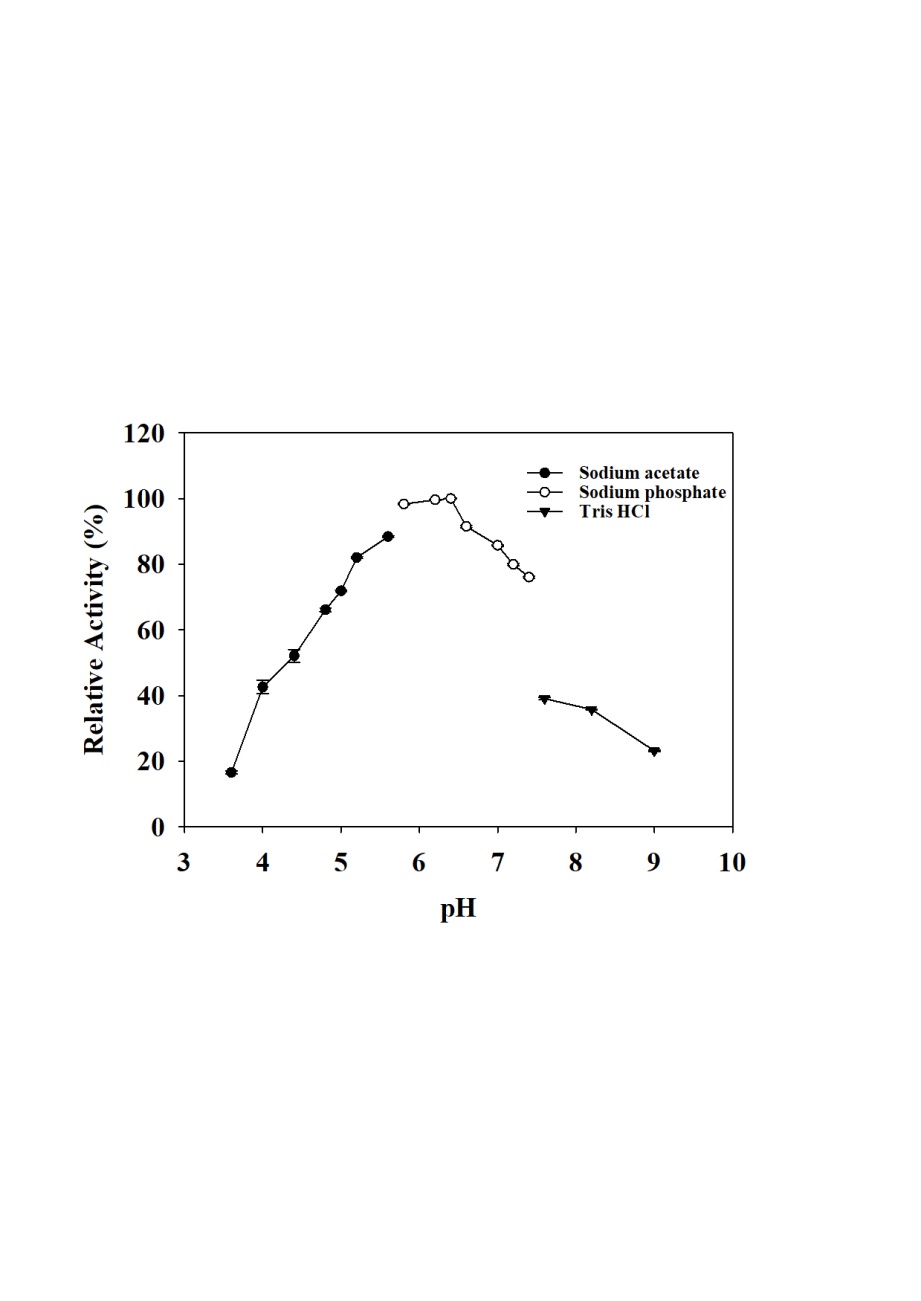 Fig. S1 pH stability of cellobiohydrolase, CtCBH5A. 